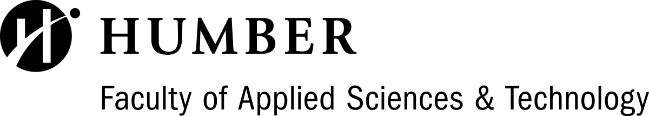 Work Term Job Description FormStudents: Form is Due BEFORE starting work on within first 48 hours on-the-job.Please complete this form with your employer. Next, submit it to Work Placement Services (via email or in-person). An Advisor must review the job details to ensure the duties and terms of employment qualify for your work term and that applicable workplace insurance is in place. Have a safe and productive work term!Work Placement Services Office416-675-6622 x 5517  │  Room NX302, North Campus	│	Email: WorkAppliedTechnology@humber.ca Visit us at www.appliedtechnology.humber.ca/work-placementSTUDENT INFORMATION:EMPLOYER INFORMATION:PROPOSED JOB DUTIES & EMPLOYMENT TERMS:Student Name:Student Name:Domestic Student? Yes or NoProgram:Program:Program:Humber “N” Number:Student Tel:Student Tel:Student Email:Student Email:Student Email:I found this job through (select one): 	CareerConnect Job Board. Specify Job ID #: _________________ 	Career Fair, Faculty Referral. Please indicate Faculty member: ____________________________ 	Student Direct Job Search / Networking 	Student Works for this Company Now (or Is Returning to Work with this Employer)I found this job through (select one): 	CareerConnect Job Board. Specify Job ID #: _________________ 	Career Fair, Faculty Referral. Please indicate Faculty member: ____________________________ 	Student Direct Job Search / Networking 	Student Works for this Company Now (or Is Returning to Work with this Employer)I found this job through (select one): 	CareerConnect Job Board. Specify Job ID #: _________________ 	Career Fair, Faculty Referral. Please indicate Faculty member: ____________________________ 	Student Direct Job Search / Networking 	Student Works for this Company Now (or Is Returning to Work with this Employer)Name of Organization:Name of Organization:Name of Division/Department:Name of Division/Department:Mailing Address:Mailing Address:Web Site:Web Site:Hiring Manager Name/Title:Hiring Manager Name/Title:Email:Email:Bus Tel:Cell Phone:Supervisor Name/Title:Supervisor Name/Title:Email:Email:Bus Tel:Cell Phone:For Placement Office Use: Job Posting ID:  	Std Appl Status Updated	Posting Status Updated	WTR Created by	Date   	For Placement Office Use: Job Posting ID:  	Std Appl Status Updated	Posting Status Updated	WTR Created by	Date   	Student Job Title:Student Job Title:Targeted Start Date:Targeted End Date:Est. Number of Hours/Week:Proposed Pay Rate/Hour:Degree Programs with Mandatory Work Placement Only: Please specify if the student will be compensated through payroll, honourarium, paid but not on payroll, or unpaid:Degree Programs with Mandatory Work Placement Only: Please specify if the student will be compensated through payroll, honourarium, paid but not on payroll, or unpaid:Working On-Site/Remotely:Insurance:	WSIB In Place	Non-WSIBCOVID Response – Please Note: Humber prioritizes the well-being and safety of our students. As such, students are only required to attend their placements in-person if work cannot be done remotely and if the employer is permitted to be open under lockdowns or stay-at-home regulations in effect during the placement period.Work Arrangement: Please specify above if the student will be working on-site, remotely, or a combination. Please provide details of the arrangement if the work will be a combination of both:COVID Response – Please Note: Humber prioritizes the well-being and safety of our students. As such, students are only required to attend their placements in-person if work cannot be done remotely and if the employer is permitted to be open under lockdowns or stay-at-home regulations in effect during the placement period.Work Arrangement: Please specify above if the student will be working on-site, remotely, or a combination. Please provide details of the arrangement if the work will be a combination of both:Company Profile: Please provide a brief description of the company (products, services, etc.)Company Profile: Please provide a brief description of the company (products, services, etc.)Description of Job Duties: (If more space is required, please attach a separate piece of paper)Description of Job Duties: (If more space is required, please attach a separate piece of paper)Skills & Knowledge Required:Skills & Knowledge Required:Student Agreement:I understand and agree that should I be offered employment with this organization that I will honour my commitment to this employer regardless of subsequent job offers, and I agree to follow all practices, policies and procedures of my employer. I agree my employer may release information to the School related to my work term and performance.Student Signature:	Date:Student Agreement:I understand and agree that should I be offered employment with this organization that I will honour my commitment to this employer regardless of subsequent job offers, and I agree to follow all practices, policies and procedures of my employer. I agree my employer may release information to the School related to my work term and performance.Student Signature:	Date:Employer Agreement:Should I proceed to hire this student, I agree to provide the student with: Duties related to their program of study, an orientation to their duties (including all applicable/required health and safety practices and training), guidance and supervision, and, feedback to the School on the student’s performance during and at the end of the work term.Employer Signature:	                                                                  Date:  Employer Agreement:Should I proceed to hire this student, I agree to provide the student with: Duties related to their program of study, an orientation to their duties (including all applicable/required health and safety practices and training), guidance and supervision, and, feedback to the School on the student’s performance during and at the end of the work term.Employer Signature:	                                                                  Date:  FOR PLACEMENT OFFICE USEFOR PLACEMENT OFFICE USEThis job has been reviewed and evaluated as a suitable learning opportunity:Placement Advisor Signature:	Date:This job has been reviewed and evaluated as a suitable learning opportunity:Placement Advisor Signature:	Date: